“乡村振兴大数据画像”平台平台背景2017年10月，十九大报告首次提出“乡村振兴战略”。2018年2月，《中共中央 国务院关于实施乡村振兴战略的意见》正式发布。2018年9月，《乡村振兴战略规划（2018-2022年）》正式出台，是全国第一个全面推进乡村振兴战略五年规划。2019年5月，《数字乡村发展战略纲要》正式印发。2020年3月，习近平总书记在决战决胜脱贫攻坚座谈会上指出，要接续推进全面脱贫与乡村振兴有效衔接，推动减贫战略和工作体系平稳转型，统筹纳入乡村振兴战略，建立长短结合、标本兼治的体制机制。平台简介国研网“乡村振兴大数据画像平台”为用户提供集“画像分析、热点资讯、新型数据”三位一体的乡村振兴大数据分析决策支持平台。该平台创新性构建中长期画像、乡村振兴指数画像、特征乡村画像和试点示范乡村画像四大画像体系，聚焦农业农村高质量发展、农业现代化、三产融合、乡村治理、数字乡村、绿色乡村六大热点资讯并设置八大资讯栏目，同时汇集宏观乡村数据和微观乡村数据两大类乡村数据，以期为政府等机构了解自身乡村发展现状、寻找发展短板、聚焦发展热点、明确“十四五”时期及更长时期的发展方向提供决策支撑，为高校等研究机构开展中长期重大问题研究、紧跟研究热点、下探微观乡村等研究工作的开展提供数据支撑和文献支撑。平台特色1. 技术领先。创新性采用人大数据、人工智能、可视化等现代信息技术，进行乡村振兴大数据画像，为用户挖掘乡村特征、研判发展趋势、了解发展优势、明确发展短板、寻找工作抓手提供“数据决策”支撑。2. 内容前沿。平台全面整合国内外顶尖研究机构最新的“乡村振兴”高质量研究成果，可以帮助用户全面把握乡村振兴领域的最新研究方向，此外，平台还构建了宏观乡村数据和微观乡村数据库，为政府、高校、科研机构、商业机构用户开展乡村振兴研究和投资决策提供了高质量指引。3. 信源权威。平台内容来源于国内外知名媒体、权威机构（包括国际或区域性组织、政府部门、智库、咨询机构等），以及知名专家、学者等，信息权威可靠。平台架构为满足多用户需求，“乡村振兴大数据画像平台”设立乡村画像、乡村资讯、乡村数据三大板块内容。其中，乡村画像板块涵盖中长期画像、乡村振兴指数画像、特征乡村画像、试点示范乡村画像4大画像体系，分别从中长期发展趋势、横向比较优势、特征乡村分类推进、试点示范工作抓手四类主题开展乡村振兴画像，供用户在乡村振兴领域中使用“数据说话，数据决策，数据管理”。乡村资讯板块设置领导讲话、各地举措、理论分析、政策法规、五年规划、乡村振兴、特征乡村、试点示范8大类文献资讯栏目，涵盖农业农村高质量发展、农业现代化、三产融合、乡村治理、数字乡村、绿色乡村等热点领域，为用户提供乡村振兴领域的权威资讯和理论研究。乡村数据板块，分为宏观乡村数据和微观乡村数据2大类，其中宏观数据收纳了农林牧渔业产品产量数据、农村发展数据、农村环境数据等宏观数据，微观乡村数据中创新性梳理集成了微观乡村基本情况、试点示范各类称号数据，为用户开展量化研究提供数据基础。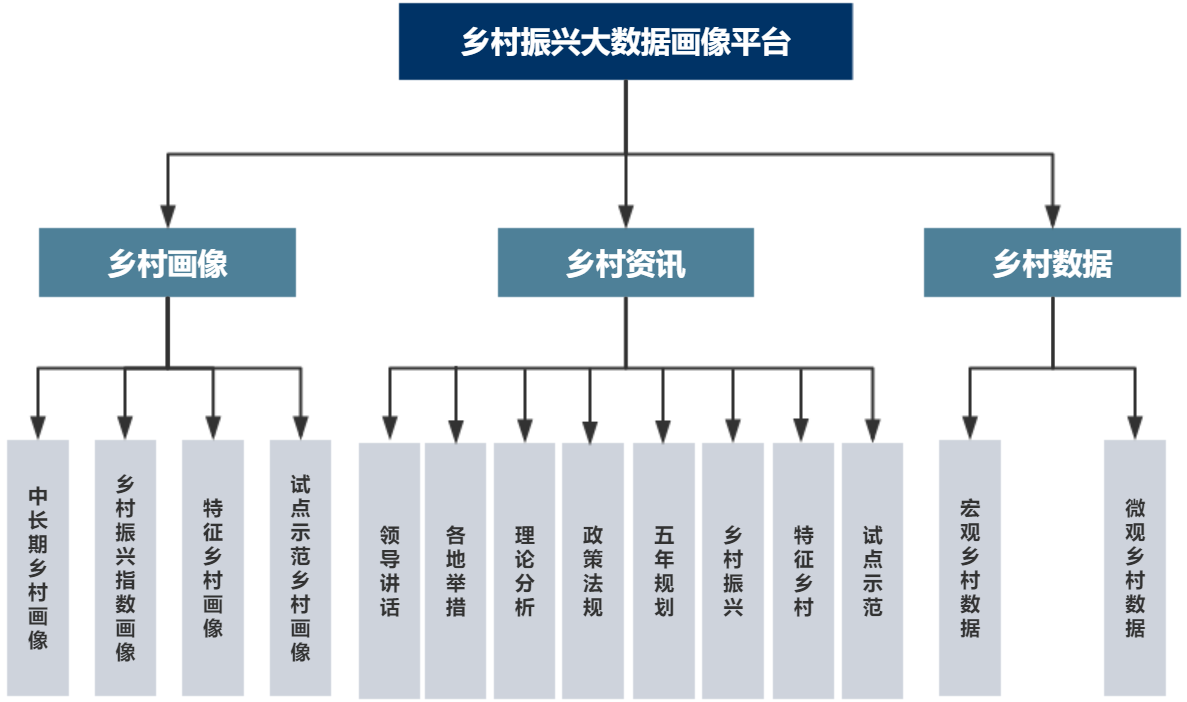 （一）乡村振兴画像板块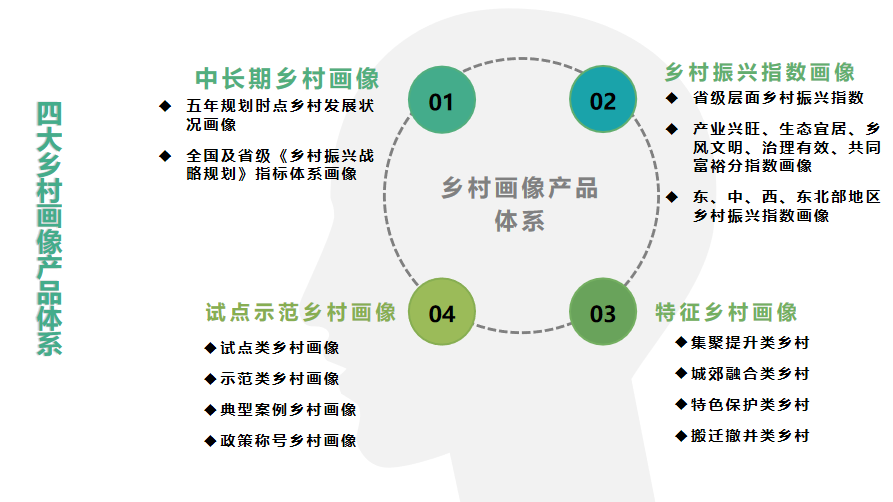 4.1.1 中长期画像    中长期画像从“国民经济和社会发展五年规划”和“乡村振兴战略规划”二个角度，对31个省市自治区乡村中长期发展特征和趋势进行画像分析。其中，“国民经济和社会发展五年规划”画像（简称“五年规划画像”），描绘五年规划期间的乡村发展的突出特征，明确各省中长期发展五年规划时点的比较优势和待提升方向，以及每五年规划的趋势特征；“乡村振兴战略规划画像”，以各省发布的《乡村振兴战略规划》为依据，围绕着产业兴旺、生态宜居、乡风文明、治理有效、共同富裕五个方面，对各省设定的2016年（或2017）基期值、2020年目标值以及2022年目标值，进行量化比较，进而明确各省开展乡村振兴的基础水平以及未来乡村振兴发展力度。中长期部分画像见如下所示。中长期发展特征挖掘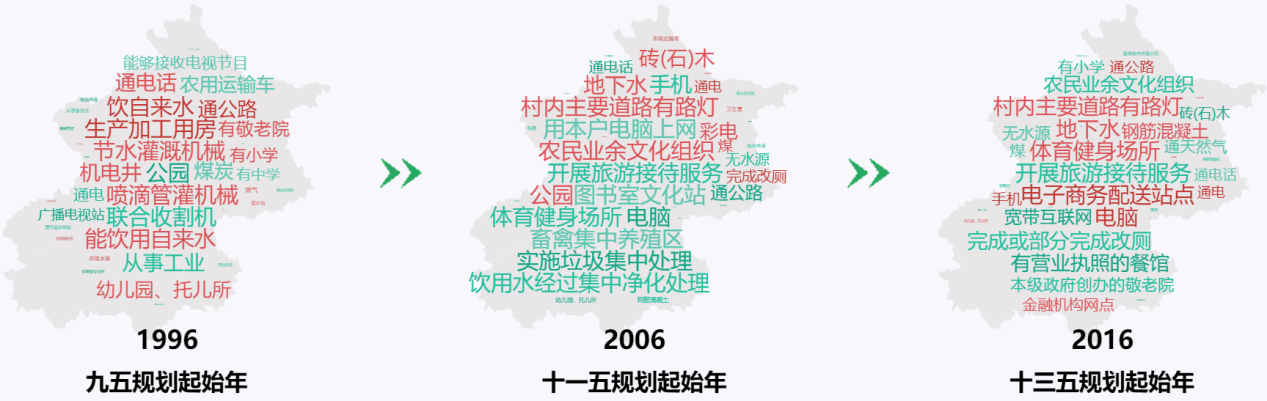 中长期发展比较优势（TOP10）和待提升方向（Bottom10）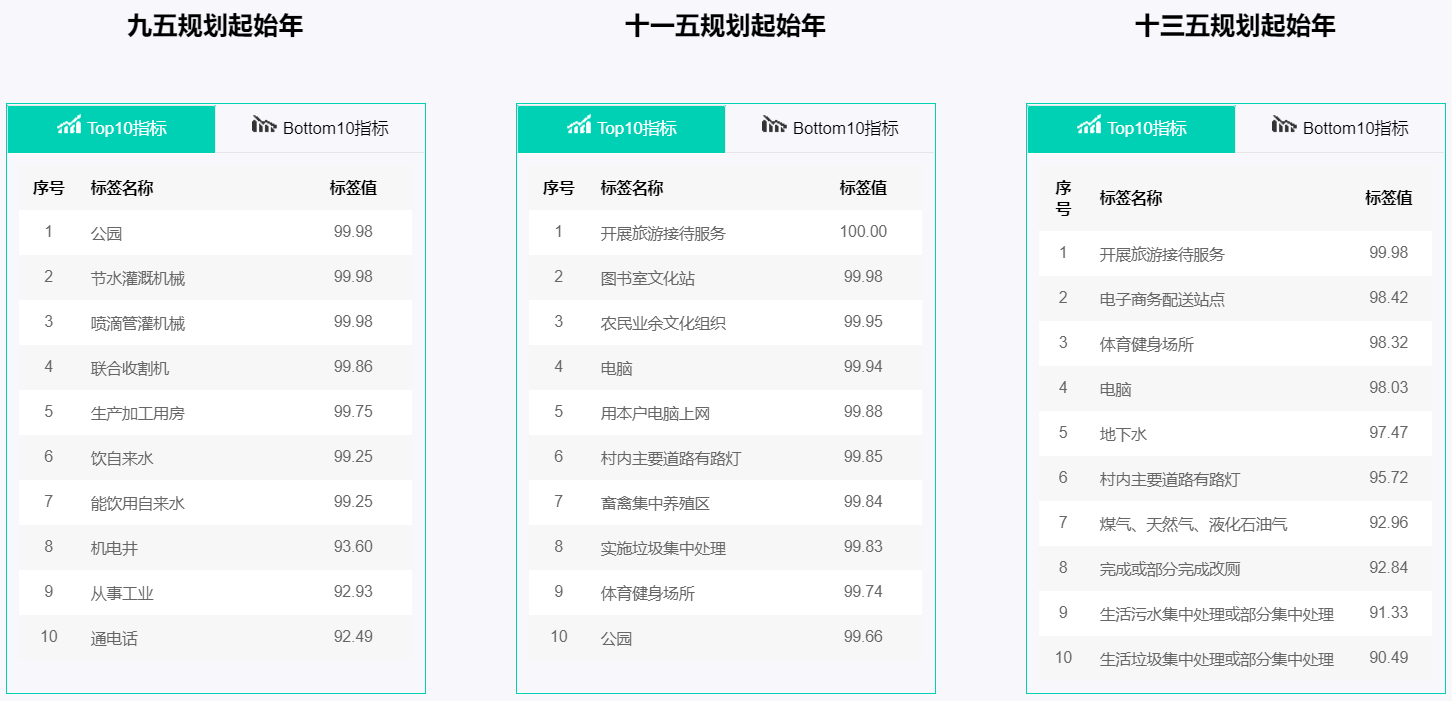 中长期发展趋势特征通过第一产业增加值、农林牧渔业总产值、乡村人口、农村用电量、农业机械总动力五项指标，刻画历次五年规划时间节点各省区市排名及变化情况。以北京市乡村发展为例，经数据计算，明确“十一五”期间北京市第一产业增加值在“十一五”期初和期末的位次，期间名次变动以及被宁夏、青海超越等分析结果。随鼠标滑动到“十二五”、“十三五”期间，将依次展示每个五年规划期间的阶段性特征。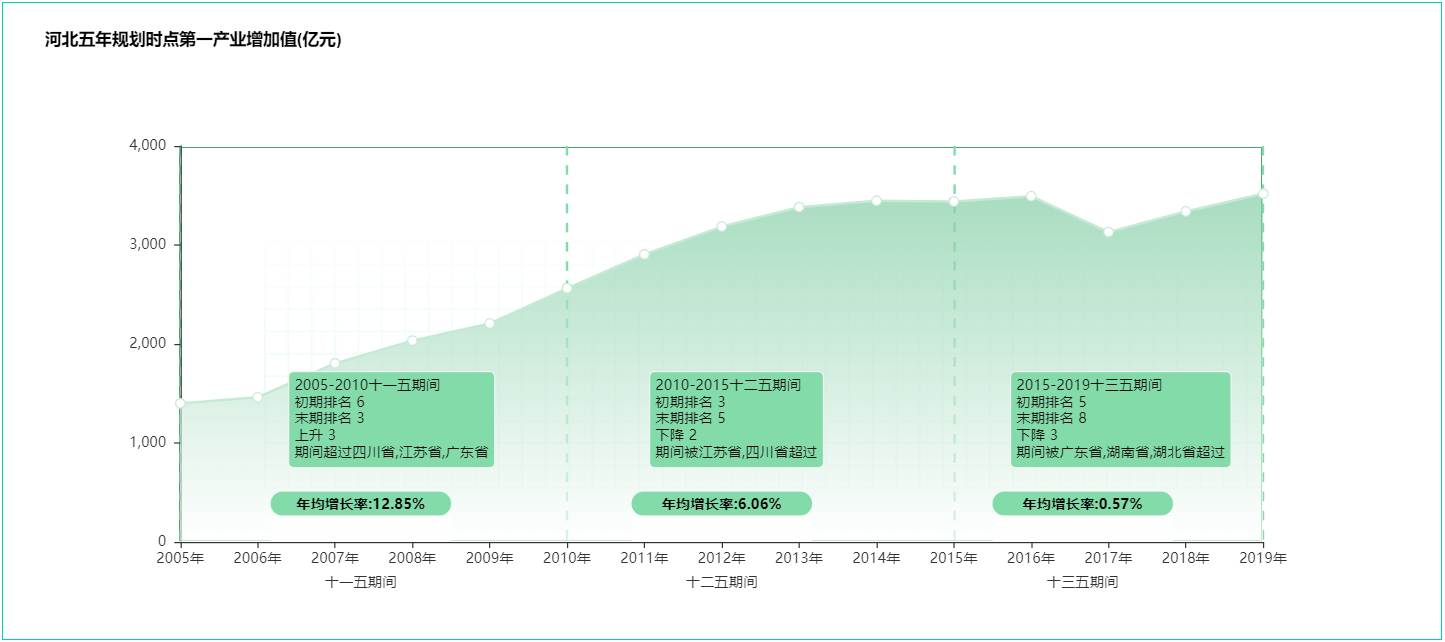 乡村振兴战略规划两省对比分析乡村振兴比较分析中，可以对已公开发布战略规划的任意两省份进行自动对比分析，明确两省的共性指标与特色指标。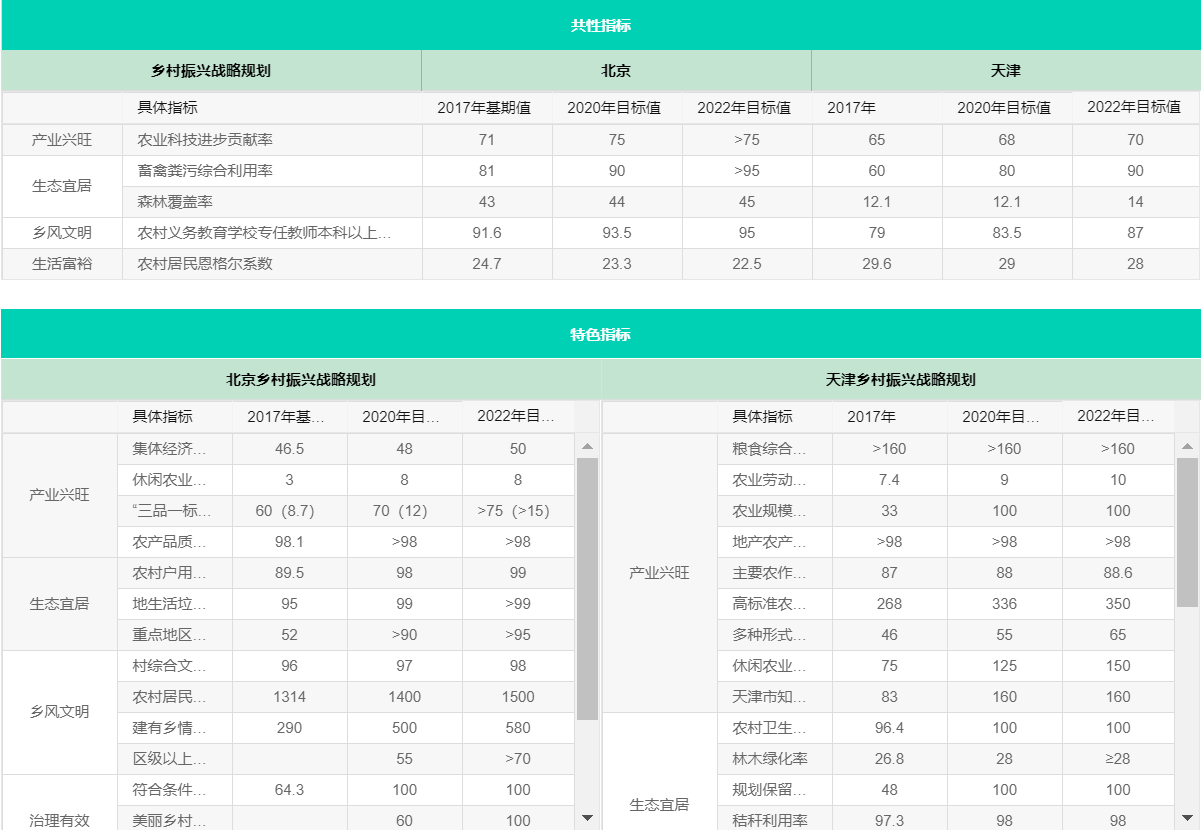 乡村振兴战略规划多省份对比分析以国家《乡村振兴战略规划》中明确的指标体系为依据，实现对产业兴旺、生态宜居、乡风文明、治理有效、共同富裕五个维度，多省份基期值（2016年或2017年）、目标值2020年、目标值2022年的可视化比较分析。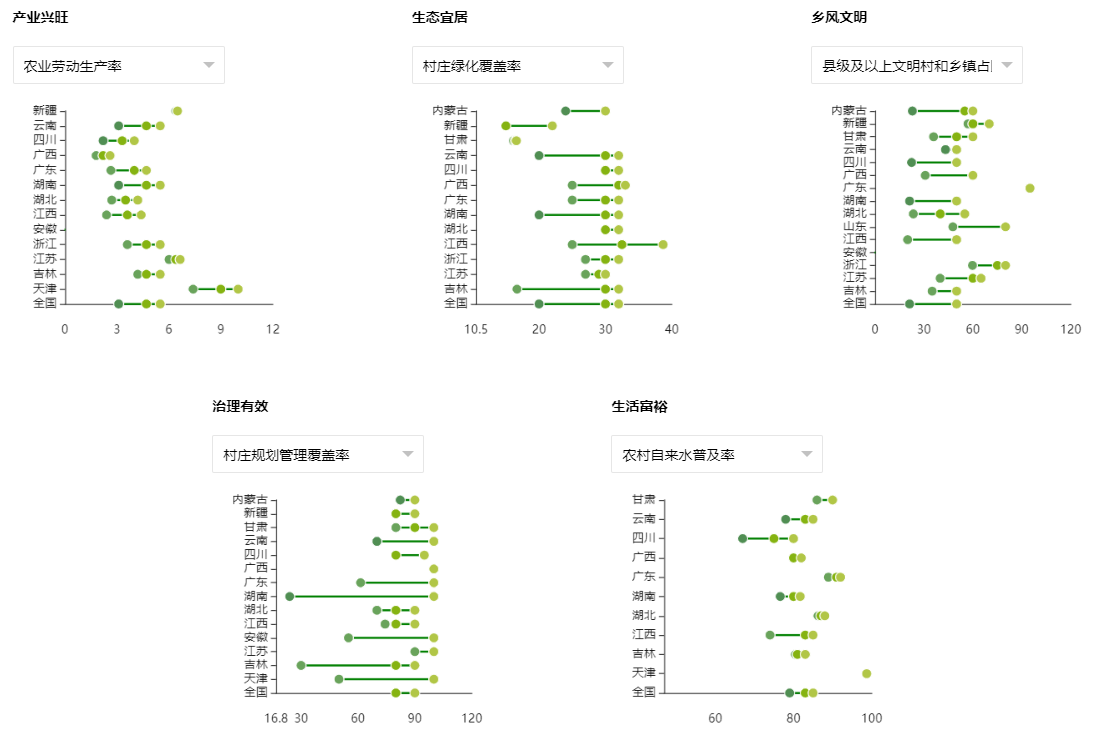 4.1.2 振兴指数画像依据《乡村振兴战略规划》，结合数据条件，从产业兴旺、生态宜居、乡风文明、治理有效和生活富裕五个维度，构建乡村振兴指数体系。并在此基础上，对30个省份（除西藏外）的乡村振兴指数进行测算。用户可以通过点击省份了解各省份乡村振兴得分情况。乡村振兴指数部分画像如下所示。省级层面乡村振兴总指数和分指数画像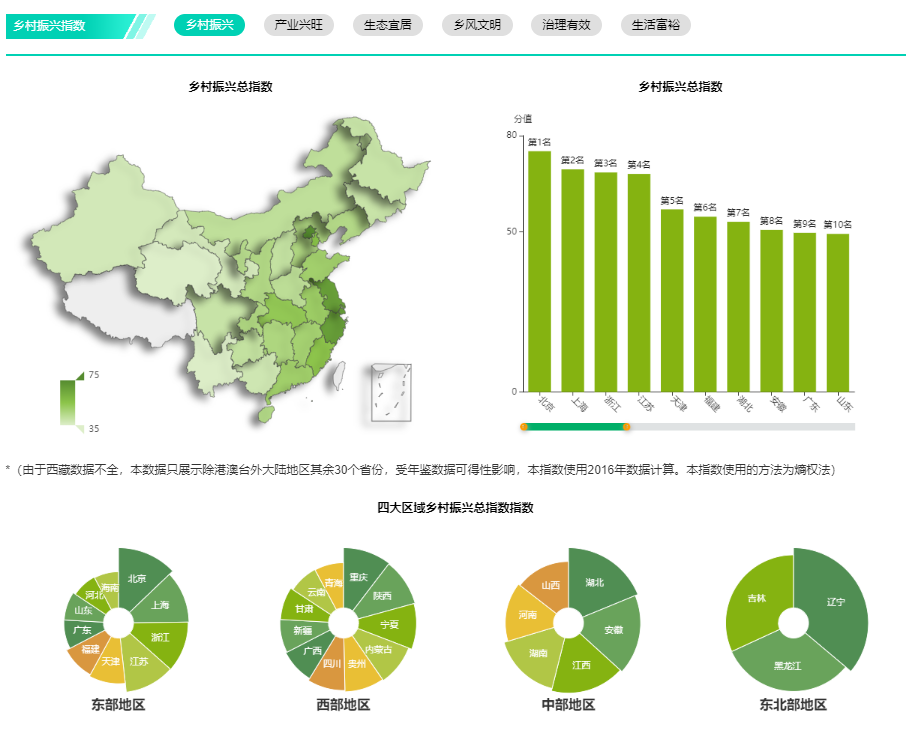 单一省份乡村振兴指数画像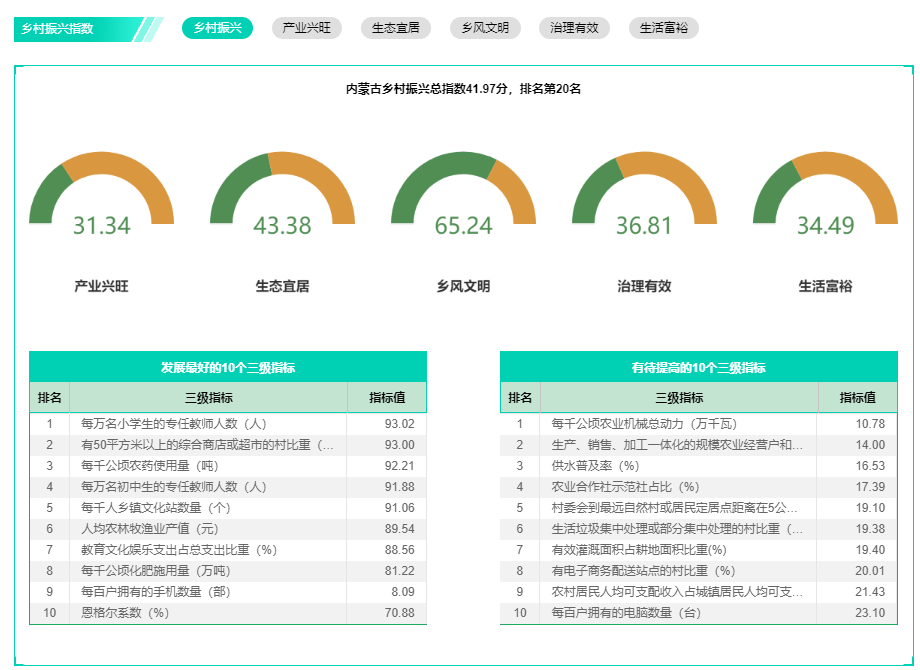 两省份乡村振兴比较分析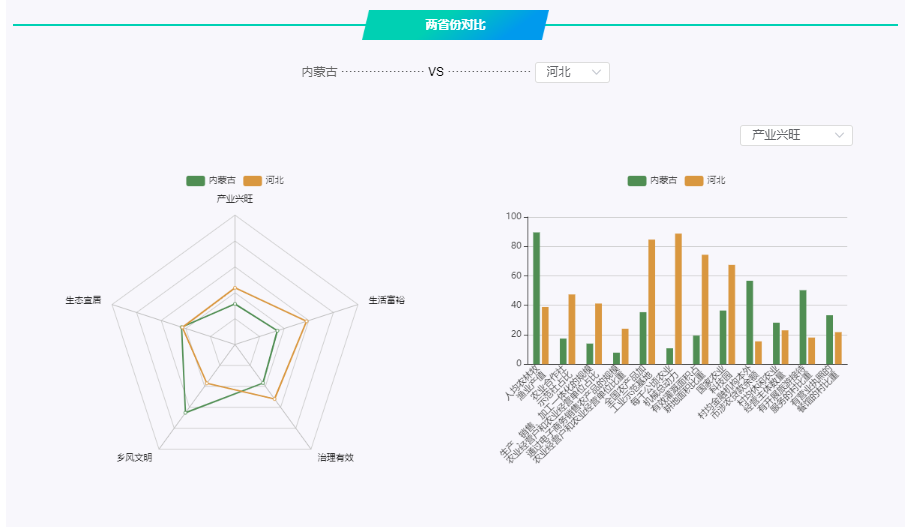 4.1.3 特征乡村画像对全国层面以及省级层面的集聚提升类、城郊融合类、特色保护类、搬迁撤并类、全部乡镇、边区老区民族乡等6类乡村群体，进行画像分析，明确各类乡村的突出特征。特征乡村部分画像举例如下所示。集聚提升类乡镇——重点指标分布图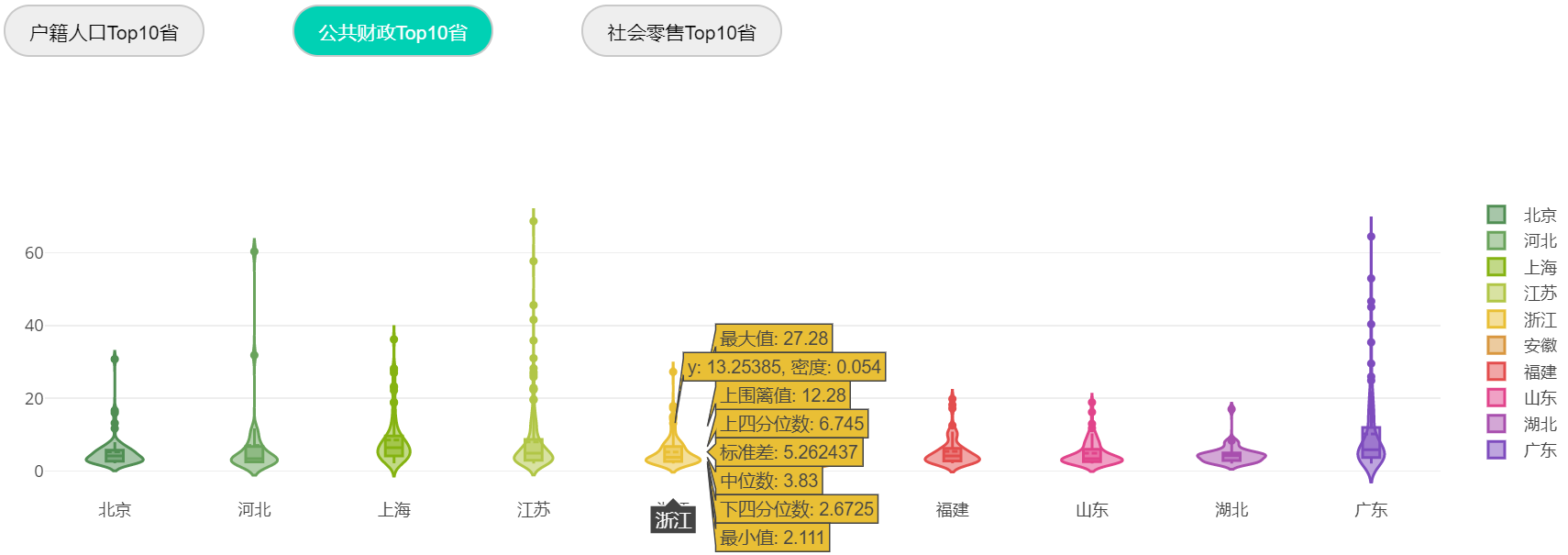 集聚提升类乡村——四大区域重点指标画像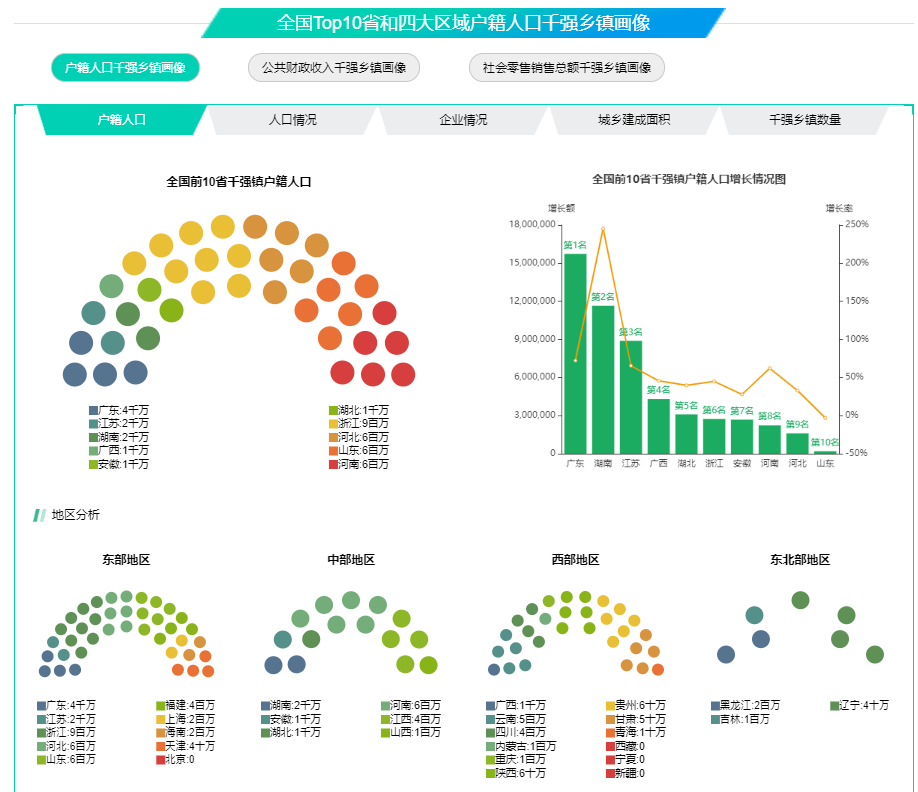 省市县乡层面——TOP乡镇画像分析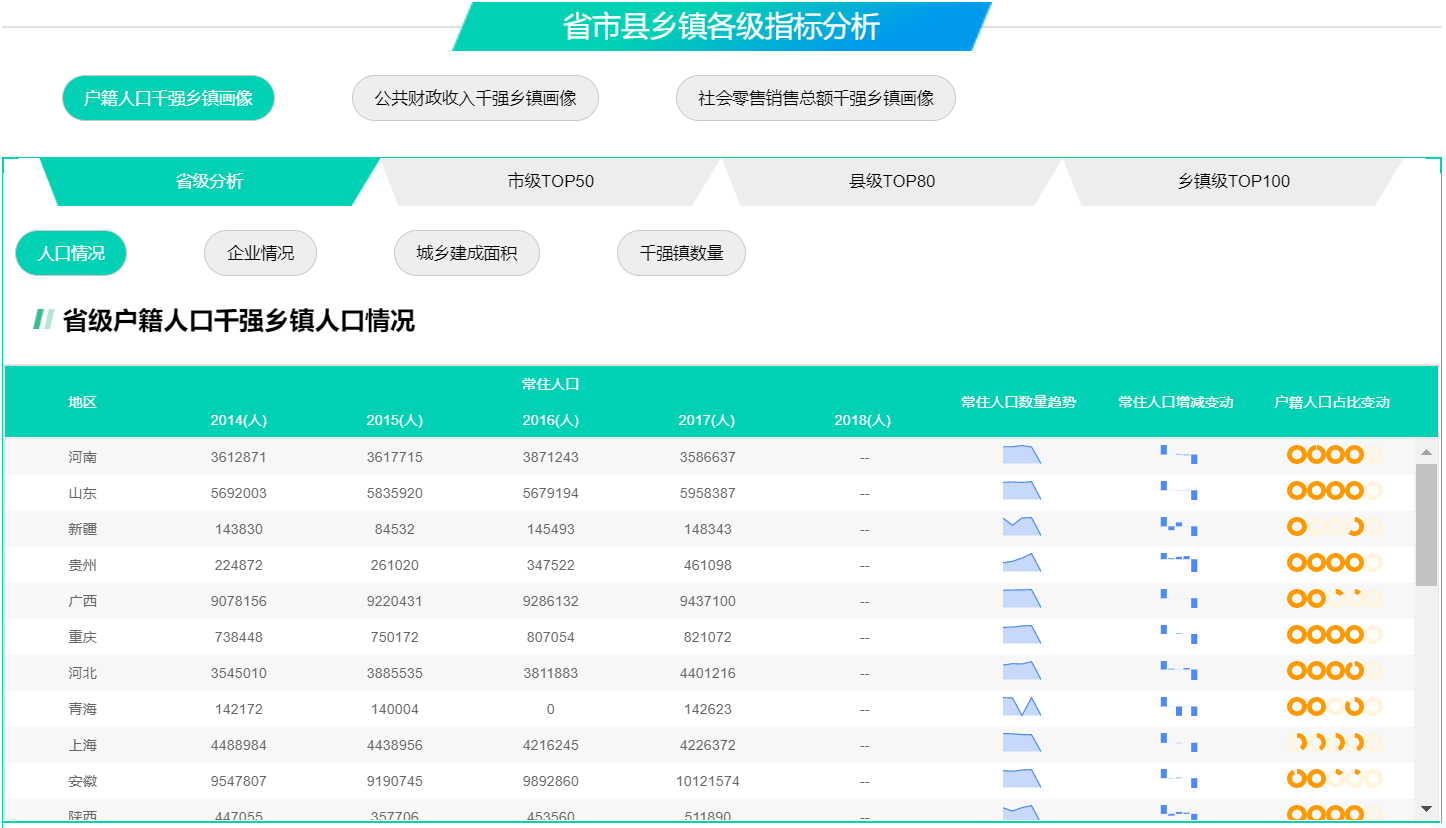 搬迁撤并类乡村——月度数据画像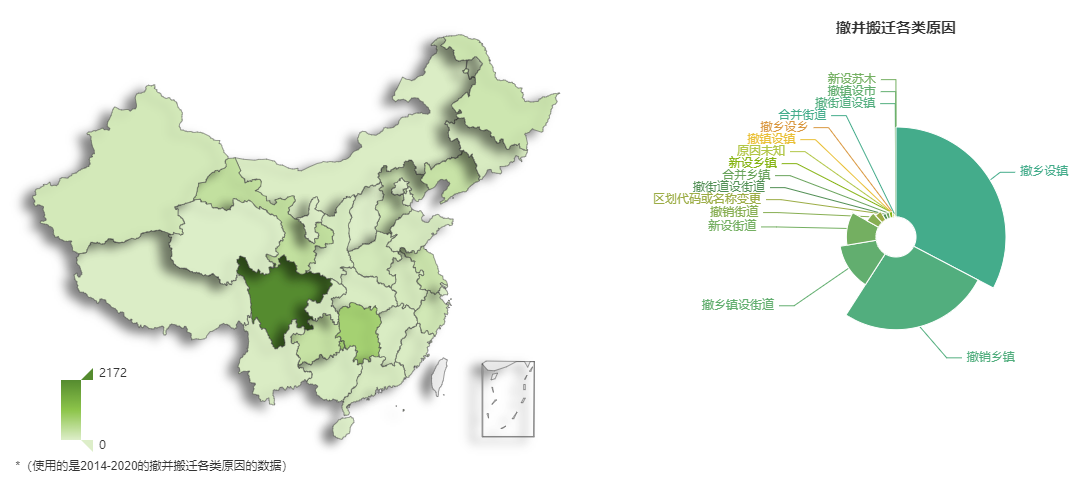 4.1.4 试点示范乡村画像对全国层面以及省级层面的试点乡村、示范乡村、政策称号类乡村、典型案例类乡村等4类乡村群体，进行乡村画像分析。试点示范乡村部分画像举例如下所示。试点乡村——全国层面画像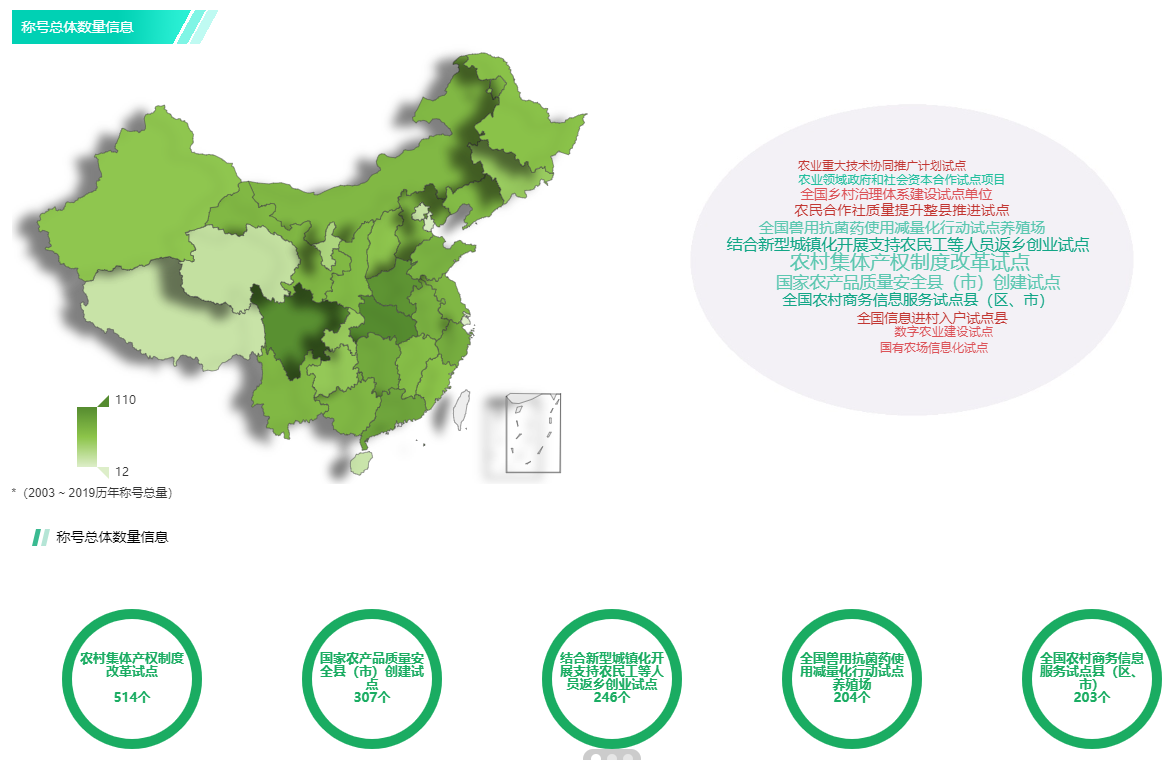 试点乡村——单一省份四川省画像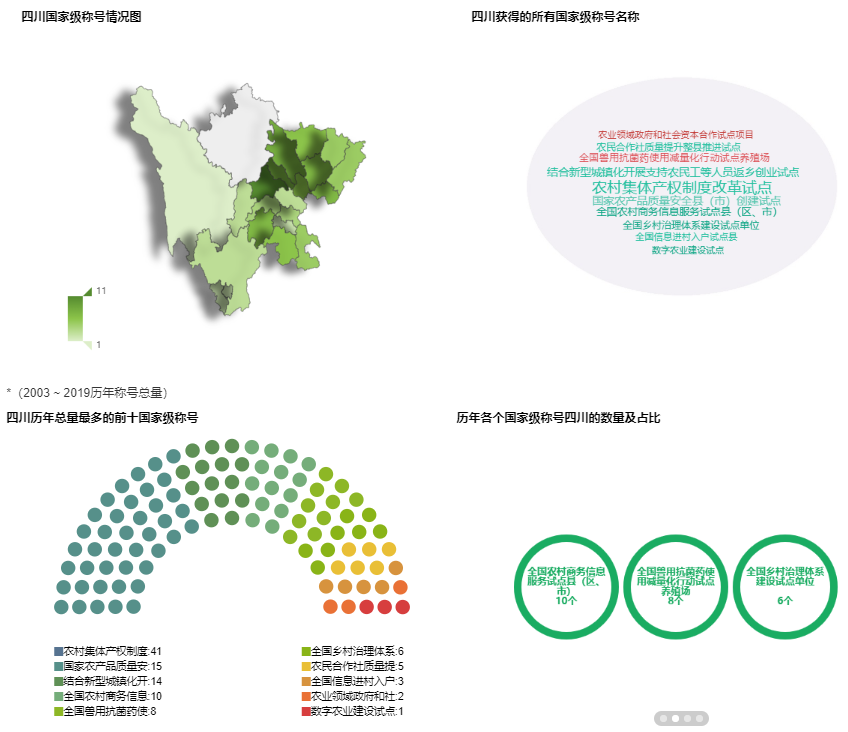 试点乡村——四大区域画像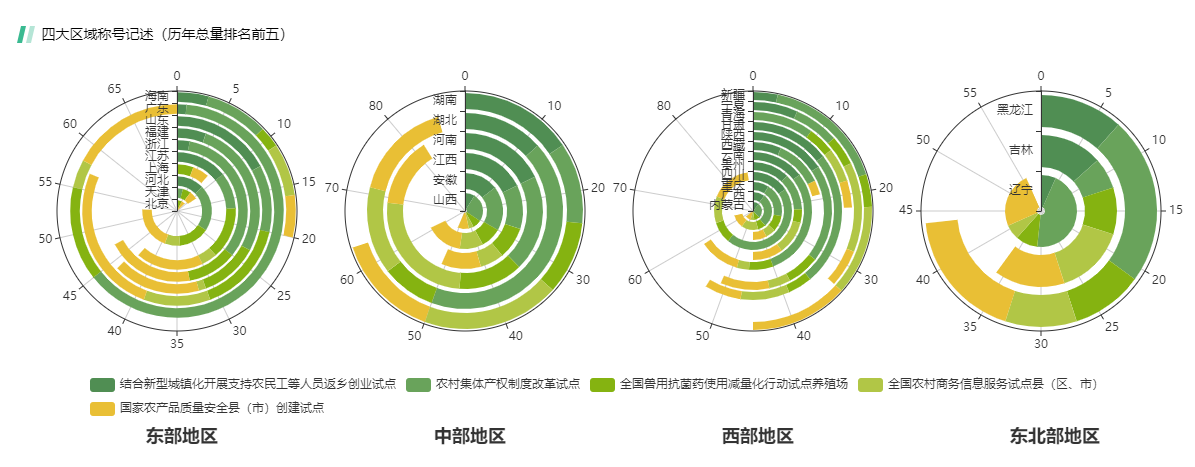 试点乡村——试点热力图分析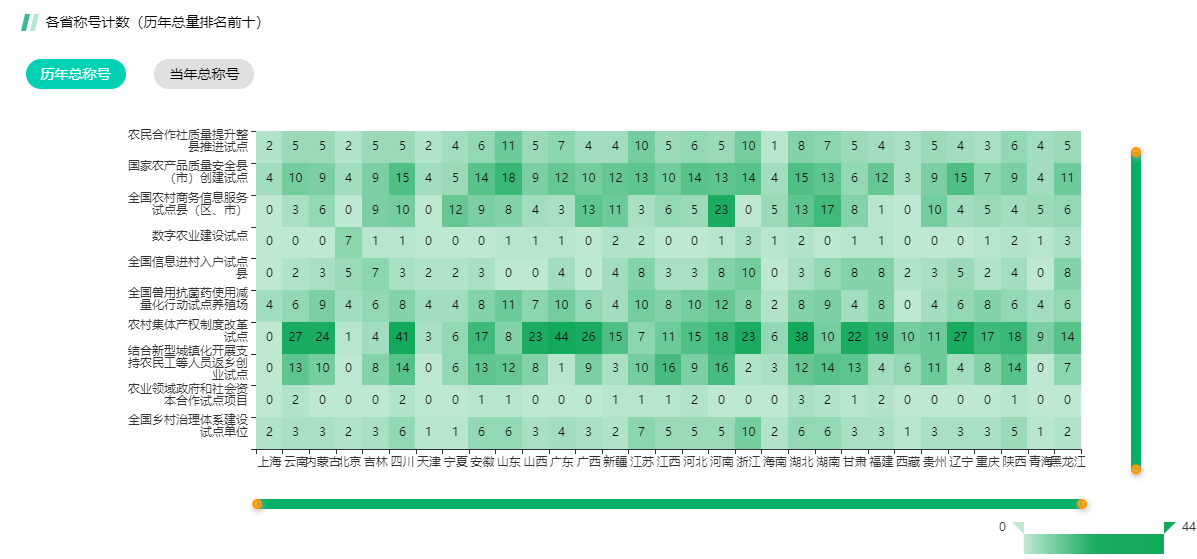 试点乡村——单一称号画像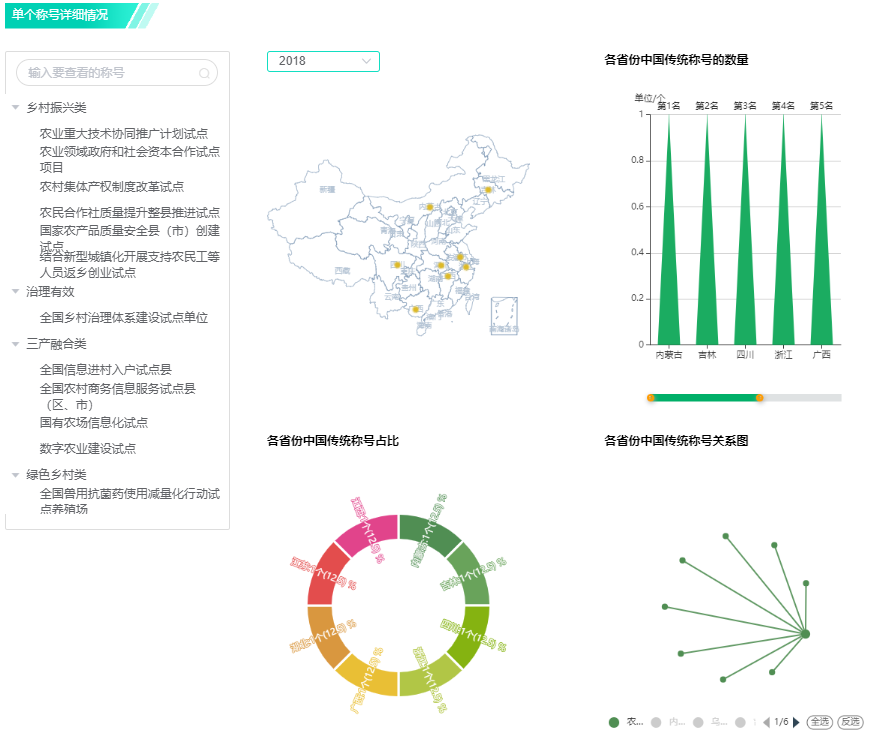 （二）乡村振兴资讯板块乡村振兴资讯板块包括领导讲话、各地举措、理论分析、政策法规、发展报告、案例分析、五年规划、乡村振兴、特征乡村、试点示范10大类文献资讯栏目，涵盖农业农村高质量发展、农业现代化、三产融合、乡村治理、数字乡村、绿色乡村等热点领域，为用户提供一手权威资讯和理论研究支撑。（三）乡村振兴数据板块宏观乡村数据  主要涵盖农业、林业、畜牧业、渔业、农业机械、农村环境等专题数据，除农产品产量月度更新之外，其他数据每年更新。微观乡村数据     主要囊括户籍人口1000强乡镇、公共财政收入1000强乡镇、社会零售销售总额1000强乡镇，以及3万多乡镇的基本情况数据、民政部官网月度搬迁撤并数据、获取的各试点、示范等国家政策称号类乡村的名单数据，进行解析入库。平台价值1. 为农业农村部、农业农村厅、农业农村局、省市委政研室等省市县级政府部门，明确自身发展阶段与优劣势，开展“十四五”规划和“特色小镇”等专项领域规划，申报涉农国家级/省级项目，寻找数字乡村、三产融合等热点领域标杆和工作抓手，分类推进集聚提升类、城市融合类、特色保护类以及搬迁撤并类乡村振兴工作，因地制宜地出台涉农政策，提供决策支撑。   2. 为农业大学、农科院等高校及科研机构，提供深入、系统的乡村振兴现状分析基础，为研究试点、示范、特征类乡村发展提供微观乡村数据支撑。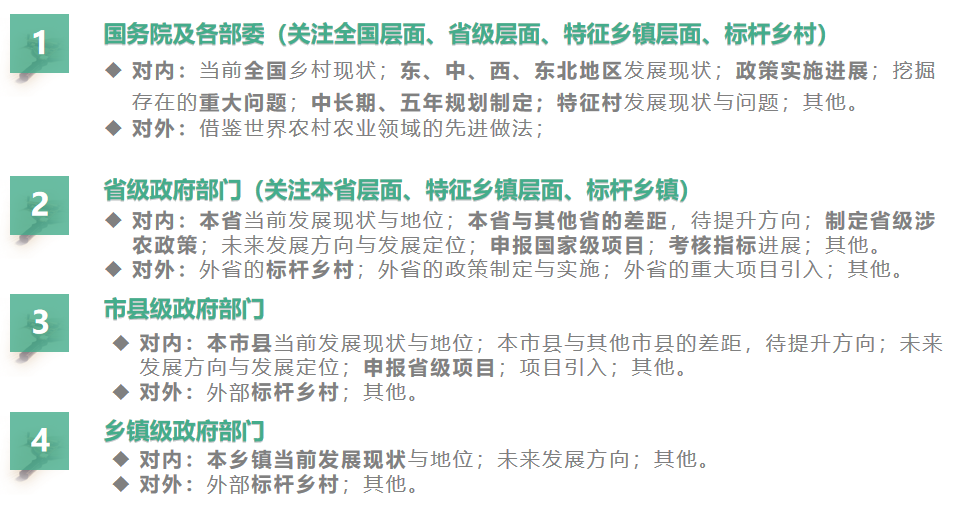 3. 为特色小镇、田园综合体、乡村旅游、数字乡村等相关领域的投资机构，提供投资决策参考。一级栏目二级栏目主要内容更新频率今日要闻/收录每日其他板块的最新内容1-3篇/日领导动态领导讲话收录中央政府、各级政府领导在乡村振兴、乡村发展等方面的讲话不定期更新领导动态领导考察收录中央政府、各级政府领导在乡村的考察活动不定期更新各地举措高质量发展收录“乡村振兴”、“农村发展”、“美丽乡村”、“社会主义新农村”资讯内容1-3篇/日各地举措农业现代化收录农业机械化、特色农业、农业产业化、农村金融、科技、技术、大数据、数字农业、电子商务、信息化、集体经济、农业合作社等资讯1-3篇/日各地举措三产融合收录产业融合、旅游业、休闲农业、观光农业、服务业、规模农业、民宿、乡村物流业等资讯1-3篇/日各地举措乡村治理收录乡村治理体系、乡村治理能力现代化、治理、基层、村委会、满意度、贫困人口、最低生活保障；农村医疗、养老、卫生、保险、社会保障、健康乡村、基础设施、道路、物流、交通等方面资讯1-3篇/日各地举措数字乡村收录大数据、数字农业、电子商务、农业信息化、数字农业、智慧乡村等领域资讯1-3篇/日各地举措绿色乡村收录生态宜居、美丽乡村、环境友好、污染防治、水土流失治理、可再生能源使用、可持续发展、绿色农业、生态农业、循环农业、清洁生产、绿色农业等资讯1-3篇/日各地举措乡村人才收录乡村人才、教育、新型职业农民、农民工回乡创业、归乡、人力资源、职业教育、田间课堂、农村就业等资讯1-3篇/日各地举措土地制度收录土地改革、农村土地、三权分置、土地流转、农村土地承包等资讯1-3篇/日政策法规法律法规收录农业部官网中的法律法规不定期更新政策法规相关政策收录农业部官网中的政策不定期更新政策法规相关政策收录各省份农业厅官网中的政策不定期更新政策法规发展规划收录农业部官网中的规划不定期更新政策法规发展规划收录各省份农业厅官网中的规划文件不定期更新理论分析高质量发展同“各地举措”1-3篇/日理论分析乡村振兴产业兴旺、生态宜居、乡风文明、治理有效、共同富裕相关文献1-3篇/日理论分析农业现代化同“各地举措”1-3篇/日理论分析三产融合同“各地举措”1-3篇/日理论分析乡村治理同“各地举措”1-3篇/日理论分析数字乡村同“各地举措”1-3篇/日理论分析绿色乡村同“各地举措”1-3篇/日理论分析土地制度同“各地举措”1-3篇/日案例分析/各地乡村振兴发展案例不定期更新发展报告/收录中心专家、国研网内部撰写的涉农研究报告；收录2016年后关于农业、农村、农民相关的研究报告不定期更新五年规划十四五2020年以收录十四五期间农业农村新闻为主，后续随着规划、政策出台，以规划、政策为主1-3篇/日五年规划十三五收录十三五期间农业农村规划、政策、新闻不定期五年规划十二五收录十二五期间农业农村规划、政策不更新五年规划十一五收录十一五期间农业农村规划、政策不更新乡村振兴产业兴旺收录农村金融、财政支农、三产融合、产融结合、循环经济、休闲农业、农村旅游、农业高质量发展、特色农业、合作社、规模农业、农业现代化、农业产业化、农产品加工业、农业机械化、电子商务、数字农业、安全生产、科技创新、农业经营方式等资讯1-3篇/日乡村振兴生态宜居收录绿色农业、生态农业、化肥农药、秸秆综合利用、绿色乡村、人居环境、生态环境监测、厕所革命、生活垃圾处理、国家级生态村、养老、医疗、卫生、供水、供电、供气、道路、基础设施建设、美丽乡村、污染防治、基本公共服务等资讯1-3篇/日乡村振兴乡风文明收录农村普法、法律、文明、传统村落、人才振兴、乡贤、高校、教育、文化、素质、新型职业农民、技术人才等资讯1-3篇/日乡村振兴治理有效收录治理、基层、村委会、满意度、贫困人口、最低生活保障等资讯1-3篇/日乡村振兴共同富裕收录脱贫攻坚、精准扶贫、小康社会、增收、缩小城乡差距等资讯1-3篇/日特征乡村集聚提升类乡村中心村、千强村镇、集聚提升类村庄等资讯不定期更新特征乡村城郊融合类乡村收录城乡融合、县城城关镇、城市后花园的优势、承接城市功能外溢等资讯不定期更新特征乡村特色保护类乡村收录历史文化名村、传统村落、少数民族特色村寨、特色景观旅游名村、自然历史文化特色资源村庄、资源保护与村庄发展的良性互促机制等资讯不定期更新特征乡村搬迁撤并类乡村收录易地扶贫搬迁、生态宜居搬迁、农村集聚发展搬迁等资讯不定期更新试点示范乡村振兴试点村镇收录农业农村领域关于“试点”、“先行先试”等资讯不定期更新试点示范乡村振兴试点村镇收录农业农村领域关于“试点”、“先行先试”等资讯不定期更新试点示范乡村振兴示范村镇收录农业农村领域关于“示范”、“先导区”等资讯不定期更新试点示范乡村振兴示范村镇收录农业农村领域关于“示范”、“先导区”等资讯不定期更新试点示范乡村振兴典型案例收录农业农村领域关于“典型案例”等资讯不定期更新试点示范乡村振兴典型案例收录农业农村领域关于“典型案例”等资讯不定期更新试点示范政策称号类村镇收录农业部、环保部、文化部等官网中检索“称号”、“名单”等资讯不定期更新试点示范政策称号类村镇收录农业部、环保部、文化部等官网中检索“称号”、“名单”等资讯不定期更新数据库数据库数据内容数据来源 数据时间农业农业数据提供全国及31个省区市农、林、牧、渔业总产值和指数、农村基层组织、农业生产条件数据中国统计年鉴1995-2018农业农业机械数据提供全国及31个省区市农业机械工业产品产量及经济效益数据中国农业机械工业年鉴2004-2017农业农产品产量提供全国及31个省区市农产品产量月度数据国家统计局2001-2020农业农产品成本和收益提供全国及31个省区市农作物、鱼、肉、禽、蛋、奶 、畜产品各品种的成本与收益数据 中国农产品成本收益汇编2001-2018畜牧业（生产情况、饲养规模、机构情况、集市价格）畜牧业（生产情况、饲养规模、机构情况、集市价格）提供畜禽出栏量、畜禽年末存栏量、产品产量、牧区县畜牧生产情况、半牧区县畜牧生产情况、生猪、奶牛、肉牛、羊、蛋鸡、肉鸡等畜禽的饲养规模、种畜禽场情况、畜牧局、技术推广与防疫机构情况、乡镇畜牧兽医站基本情况、集市价格数据中国畜牧业年鉴2001-2018渔业渔业提供渔业总产值和增加值、渔民家庭收支、水产品产量、水产养殖面积、水产苗种、年末渔船拥有量、基础设施、渔业人口、水产品加工、水产品贸易、渔政管理、科技、技术推广以及灾害数据中国渔业统计年鉴2009-2018乡村数据乡镇数据提供全国乡镇社会经济综合情况数据《中国县域统计年鉴（乡镇卷）》2013-2018乡村数据农村数据提供农业综合情况、农村基本情况、农业生态与环境、农村投资、农林牧渔业总产值、中间消耗及增加值、主要农产品种（养）面积与产量、农村市场与物价、农产品进出口、农产品成本与收益、农村居民收入与消费、农村文化、教育、卫生及其他事业、国有农场、区域农村经济、各地区主要农村经济指标排序、国外主要农业指标及其他情况中国农村统计年鉴2001-2018乡村数据农村环境提供全国及31个省区市农村改水改厕、农村改水改厕投资、农村可再生能源利用、农业有效灌溉和农用化肥使用、农用塑料薄膜和农药使用量数据中国环境统计年鉴2000-2017数据库数据库数据内容数据来源数据时间微观乡村数据1000强乡镇提供全国户籍人口1000强，公共财政收入1000强，社会消费品零售总额1000强乡镇信息《中国县域统计年鉴（乡镇卷）》：主要指标居全国前1000位乡镇资料2014-2018微观乡村数据乡镇基本情况提供全国各乡镇数据，包括行政区域面积、村民委员会、常住人口、城镇建成区常住人口、企业个数、企业从业人员等信息《中国县域统计年鉴（乡镇卷）》：乡镇基本情况2014-2018微观乡村数据撤并搬迁数据提供全国县以下行政区划月度变更情况，包括新设街道、撤乡设镇、撤销乡等信息民政部官网数据2015-2020微观乡村数据政策称号名单数据提供全国农业农村、乡村振兴领域相关试点、示范类乡镇村信息政府网站公开数据2000-2019微观乡村数据行政区划代码提供全国省市县乡村行业区划隶属信息国家统计局2016-2019